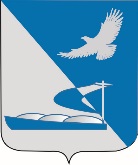 Совет муниципального образования«Ахтубинский район»Р Е Ш Е Н И Е24.05.2018                                                                                                № 448«О сокращении сроков осуществления избирательных действий при проведении досрочных выборов главы муниципального образования «Ахтубинский район» В соответствии  с частью 7 статьей 10 Федерального закона от 12.06.2002 №67-ФЗ « Об основных гарантиях избирательных прав и права на участие в референдуме граждан Российской Федерации», частью 3 статьи  7 Закона Астраханской области от 02.03.2009 N 9/2009-ОЗ "О выборах в органы местного самоуправления в Астраханской области", в связи с отсутствием в бюджете муниципального образования «Ахтубинский район»  бюджетных средств необходимых для  подготовки и проведения выборов главы МО "Ахтубинский район" в соответствии с частью 5 статьи 66 Закона Астраханской области от 02.03.2009 N 9/2009-ОЗ "О выборах в органы местного самоуправления в Астраханской области", а также в связи с неисполнением решения Совета муниципального образования «Ахтубинский район» от 15 мая 2018 года №447 «О рекомендациях И.О. главы муниципального образования «Ахтубинский район» о выделении бюджетных ассигнований на проведение досрочных выборов главы МО «Ахтубинский район»,  Совет муниципального образования «Ахтубинский район»РЕШИЛ:Сократить сроки осуществления избирательных действий при назначении досрочных выборов главы муниципального образования «Ахтубинский район» на одну четвертую.  Определить дату назначения досрочных выборов главы муниципального образования «Ахтубинский район» не позднее 19 июня 2018 года. Повторно обратиться к исполняющему обязанности главы муниципального образования «Ахтубинский район» о необходимости внесения изменений в решение Совета муниципального образования «Ахтубинский район» от 14.12.2018 года №396 «О бюджете муниципального образования «Ахтубинский район» на 2018 год и плановый период 2019 и 2020 годов» с целью увеличения финансирования досрочных выборов главы муниципального образования «Ахтубинский район» в соответствии с частью 5 статьи 66 Закона Астраханской области от 02.03.2009 N 9/2009-ОЗ "О выборах в органы местного самоуправления в Астраханской области" и в соответствии с расчетами представленными избирательной комиссией муниципального образования «Ахтубинский район».  Обратиться к Губернатору Астраханской области об оказании необходимой финансовой помощи для проведения досрочных выборов главы муниципального образования «Ахтубинский район» в соответствии с частью 5 статьи 66 Закона Астраханской области от 02.03.2009 N 9/2009-ОЗ "О выборах в органы местного самоуправления в Астраханской области".  Направить настоящее решение Губернатору Астраханской области, в администрацию муниципального образования «Ахтубинский район и в избирательную комиссию муниципального образования «Ахтубинский район. Настоящее решение опубликовать в газете «Ахтубинская правда», разместить на официальном сайте администрации муниципального образования «Ахтубинский район» и на сайте Совета МО «Ахтубинский район».  Настоящее решение вступает в силу с момента подписания.	Председатель Совета                                                                              С.Н. Новак